INDICAÇÃO Nº 6829/2017Indica ao Poder Executivo Municipal proceda ao conserto da calçada da EMEI Elvira Valente Dias na Rua Goiania, bairro Cidade Nova, conforme fotos anexos.  Excelentíssimo Senhor Prefeito Municipal, Nos termos do Art. 108 do Regimento Interno desta Casa de Leis, dirijo-me a Vossa Excelência para solicitar ao setor competente que proceda ao conserto da calçada na Rua Goiania, em torno da EMEI – Elvira Valente Dias.Justificativa:Fomos procurados por munícipes solicitando essa providencia, pois, as pedras se soltaram com as raízes das arvores, danificando a referida calçada causando transtornos e riscos de acidentes com munícipes e alunos. Plenário “Dr. Tancredo Neves”, em 25 de Agosto de 2017.                          Paulo Cesar MonaroPaulo Monaro-Vereador Líder Solidariedade-FOTOS DO LOCAL 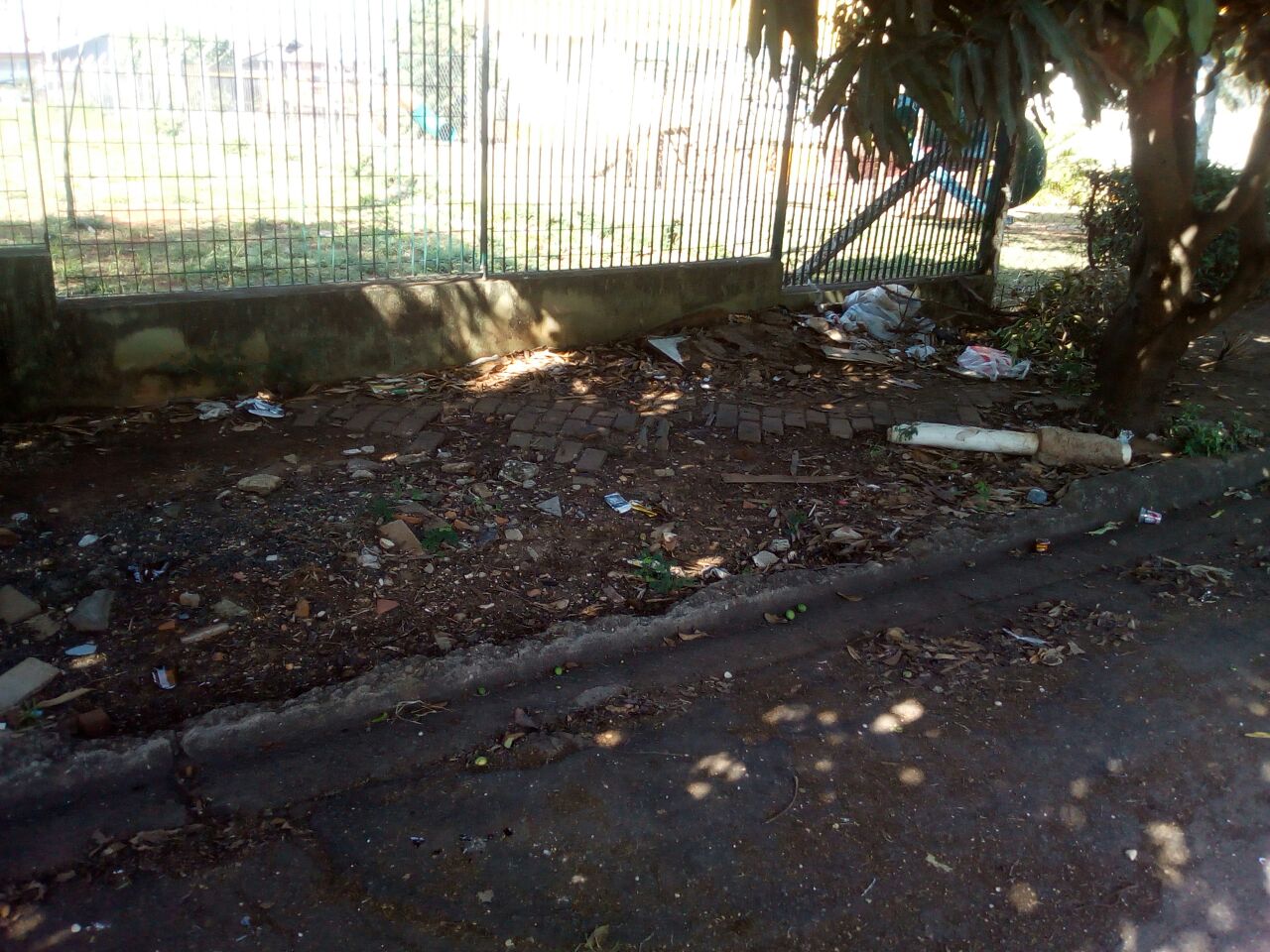 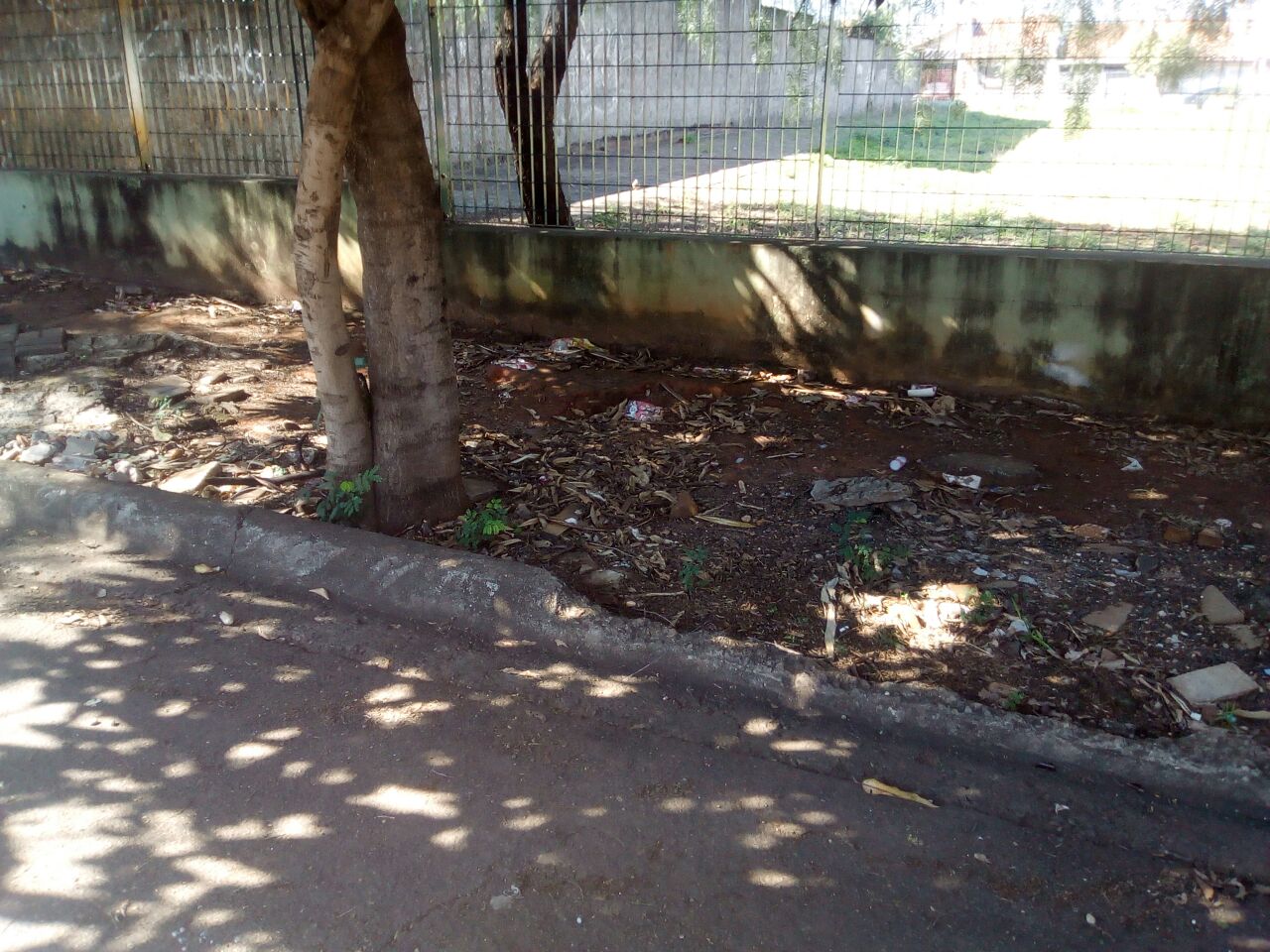 